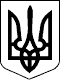 Ужгородська районна державна адміністрація Закарпатської областіУЖГОРОДСЬКА РАЙОННА ВІЙСЬКОВА адміністраціяЗАКАРПАТСЬКОЇ ОБЛАСТІР О З П О Р Я Д Ж Е Н Н Я____07.08.2023___                       м. Ужгород                              №___72_______Про утворення робочої групи з моніторингу харчових отруєнь внаслідок вживання неякісних кавунів та диньВідповідно до статей 4, 15, 28 Закону України „Про правовий режим воєнного стану”, статей 6, 39, 41 Закону України „Про місцеві державні адміністрації”, указів Президента України: від 24 лютого 2022 року № 64/2022 „Про введення воєнного стану в Україні”, від 24 лютого 2022 року № 68/2022 „Про утворення військових адміністрацій”, від 01 травня 2023 року № 254/2023 „Про продовження строку дії воєнного стану в Україні”, пункту 1 постанови Кабінету Міністрів України від 13 березня 2022 року №303 „Про припинення заходів державного нагляду (контролю) і державного ринкового нагляду в умовах воєнного стану”, листа головного управління Держпродспоживслужби у Закарпатській області 18.07.2023 №17/1873-23, з метою моніторингу  фактів порушень вимог чинного законодавства з реалізації неякісних кавунів та динь, суб’єктами господарювання на території районуЗ О Б О В ’ Я З У Ю:1. Утворити робочу групу з моніторингу харчових отруєнь внаслідок вживання неякісних кавунів та динь (далі – робоча група) у складі згідно з додатком. 2. Робочій групі:2.1. Здійснити відповідні заходи з моніторингу негативних наслідків внаслідок вживання неякісних кавунів та дині.2.2. У випадку виявлення фактів порушень чинного законодавства у сферах, що належать до компетенції членів робочої групи, здійснити заходи відповідно до наданих повноважень.3. Контроль за виконанням цього розпорядження покласти на заступника голови районної державної адміністрації – начальника районної військової адміністрації Дупина В. М.Голова    державної   адміністрації –                      начальник військової адміністрації                                                                                                                        Юрій ГУЗИНЕЦЬ